Additional file 3: Figure S2  Flow chart of neutralizing capacity assessment of ADA-positive samples. ADA, antidrug antibody.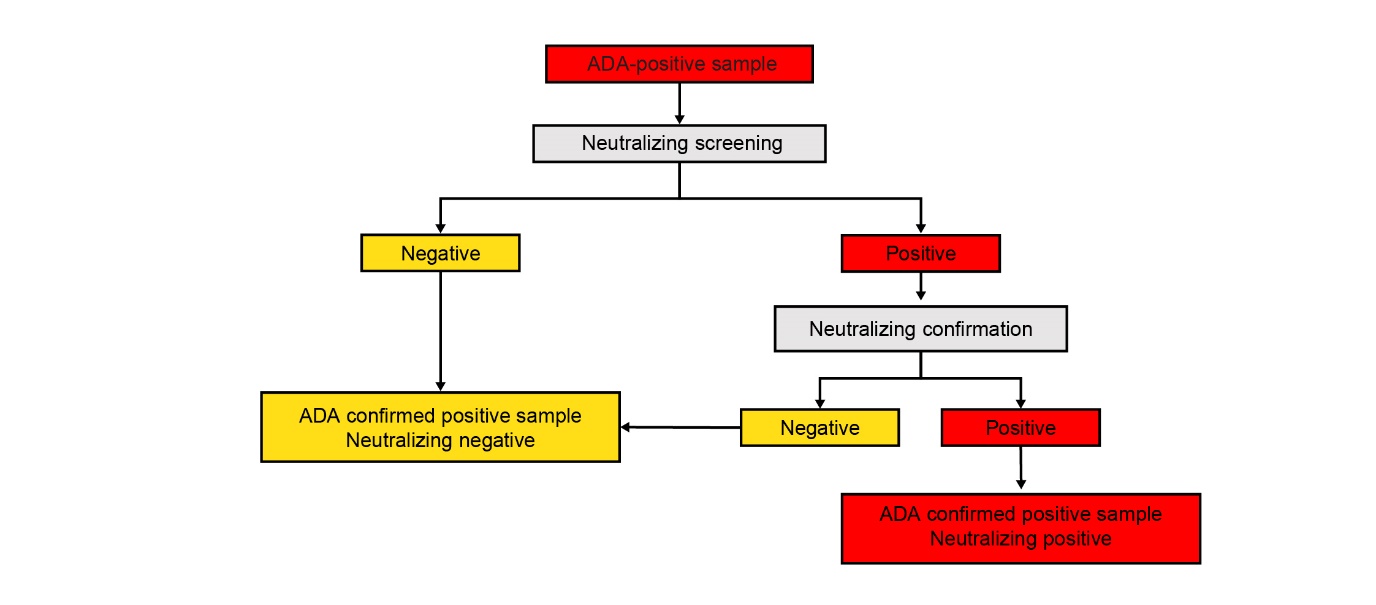 